  Объем отгруженных товаров собственного производства, выполненных работ и услуг собственными силами по видам экономической деятельности за сентябрь 2022 года  Объем отгруженных товаров собственного производства, выполненных работ и услуг собственными силами по видам экономической деятельности за сентябрь 2022 года  Объем отгруженных товаров собственного производства, выполненных работ и услуг собственными силами по видам экономической деятельности за сентябрь 2022 года  Объем отгруженных товаров собственного производства, выполненных работ и услуг собственными силами по видам экономической деятельности за сентябрь 2022 года  Объем отгруженных товаров собственного производства, выполненных работ и услуг собственными силами по видам экономической деятельности за сентябрь 2022 года  Объем отгруженных товаров собственного производства, выполненных работ и услуг собственными силами по видам экономической деятельности за сентябрь 2022 года  Объем отгруженных товаров собственного производства, выполненных работ и услуг собственными силами по видам экономической деятельности за сентябрь 2022 года  Объем отгруженных товаров собственного производства, выполненных работ и услуг собственными силами по видам экономической деятельности за сентябрь 2022 года  Объем отгруженных товаров собственного производства, выполненных работ и услуг собственными силами по видам экономической деятельности за сентябрь 2022 года  Объем отгруженных товаров собственного производства, выполненных работ и услуг собственными силами по видам экономической деятельности за сентябрь 2022 года  Объем отгруженных товаров собственного производства, выполненных работ и услуг собственными силами по видам экономической деятельности за сентябрь 2022 года  Объем отгруженных товаров собственного производства, выполненных работ и услуг собственными силами по видам экономической деятельности за сентябрь 2022 года                                тысяч рублей                                тысяч рублейКод
ОКВЭДСентябрь
2022 г.Август 2022 г.Август 2022 г.Август 2022 г.Январь-сентябрь
 2022 г.Сентябрь 2022 г. в % кСентябрь 2022 г. в % кСентябрь 2022 г. в % кСентябрь 2022 г. в % кЯнварь-сентябрь
2022 г. в % к январю-сентябрю
2021 г.Код
ОКВЭДСентябрь
2022 г.Август 2022 г.Август 2022 г.Август 2022 г.Январь-сентябрь
 2022 г.августу
2022 г.августу
2022 г.сентябрю2021 г.сентябрю2021 г.Январь-сентябрь
2022 г. в % к январю-сентябрю
2021 г.ДОБЫЧА ПОЛЕЗНЫХ ИСКОПАЕМЫХB124 601 976128 784 961128 784 961128 784 9611 550 687 23996,896,874,174,1118,6Добыча угля051 044 336949 217949 217949 21720 824 833110,0110,054,554,5134,9Добыча нефти и природного газа06110 650 052116 470 138116 470 138116 470 1381 427 423 38195,095,071,071,0120,9Добыча металлических руд07222221100,0100,00,30,30,4Добыча прочих полезных ископаемых08850 7628 3138 3138 3131 026 759в 102,3 р.в 102,3 р.120,6120,640,5Предоставление услуг в области добычи полезных ископаемых0912 056 82411 357 29011 357 29011 357 290101 412 246106,2106,2124,7124,793,2ОБРАБАТЫВАЮЩИЕ ПРОИЗВОДСТВАC753 100 057737 326 125737 326 125737 326 1257 172 272 576102,1102,191,191,1106,0Производство пищевых продуктов1048 746 11843 776 19243 776 19243 776 192405 737 870111,4111,4103,1103,1104,9Производство напитков114 888 2715 103 8995 103 8995 103 89953 255 14195,895,877,977,9111,5Производство текстильных изделий131 444 6721 369 4731 369 4731 369 47317 089 813105,5105,534,134,146,3Производство одежды144 253 7533 970 3073 970 3073 970 30736 377 705107,1107,1170,3170,3157,2Производство кожи и изделий из кожи152 194 7161 969 3461 969 3461 969 34614 459 538111,4111,4129,5129,5118,2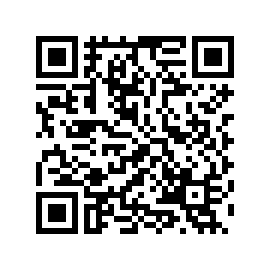 Обработка древесины и производство изделий из дерева и пробки, кроме мебели, производство изделий из соломки и материалов для плетения16827 472903 850903 850903 85012 881 62691,591,527,127,160,9Производство бумаги и бумажных изделий173 128 6403 135 8563 135 8563 135 85629 390 93799,899,870,070,089,2Деятельность полиграфическая 
и копирование носителей информации188 263 7266 972 6726 972 6726 972 67262 821 240118,5118,5110,2110,2136,0Производство кокса и нефтепродуктов19394 640 459434 968 473434 968 473434 968 4734 102 654 87590,790,790,690,6105,9Производство химических веществ и химических продуктов2013 276 49913 270 08813 270 08813 270 088138 944 593100,0100,090,190,197,2Производство лекарственных средств и материалов, применяемых в медицинских целях2119 761 15813 410 58213 410 58213 410 582170 410 807147,4147,473,773,776,5Производство резиновых 
и пластмассовых изделий2213 197 44513 097 54913 097 54913 097 549108 582 378100,8100,873,873,894,0Производство прочей неметаллической минеральной продукции2316 569 86917 805 02617 805 02617 805 026137 554 78993,193,156,456,480,3Производство металлургическое2486 033 88566 026 48566 026 48566 026 485758 576 572130,3130,3115,7115,7125,3Производство готовых металлических изделий, кроме машин и оборудования2525 889 66822 133 39122 133 39122 133 391322 463 976117,0117,070,170,1142,9Производство компьютеров, электронных и оптических изделий2649 503 84133 772 54733 772 54733 772 547240 523 739146,6146,6152,8152,8120,9Производство электрического оборудования2711 379 8069 025 6579 025 6579 025 65775 302 212126,1126,1105,1105,1105,2Производство машин и оборудования, не включенных 
в другие группировки2811 106 61711 842 94311 842 94311 842 943112 274 89393,893,875,275,2116,4Производство автотранспортных средств, прицепов и полуприцепов293 663 4322 962 0602 962 0602 962 06057 457 162123,7123,742,342,351,3Производство прочих транспортных средств 
и оборудования3014 232 01312 159 51212 159 51212 159 512108 235 077117,0117,082,682,688,8Производство мебели31877 031953 529953 529953 52910 707 65092,092,074,774,7105,5Производство прочих готовых изделий325 922 8136 889 4826 889 4826 889 48262 230 19686,086,070,670,6107,1Ремонт и монтаж машин и оборудования3313 298 15611 807 20611 807 20611 807 206134 339 788112,6112,665,165,1100,8ОБЕСПЕЧЕНИЕ ЭЛЕКТРИЧЕСКОЙ ЭНЕРГИЕЙ, ГАЗОМ И ПАРОМ; КОНДИЦИОНИРОВАНИЕ ВОЗДУХАD64 248 89753 994 63053 994 63053 994 630611 083 837119,0119,097,797,799,8Обеспечение электрической энергией, газом  и паром; кондиционирование воздуха 3564 248 89753 994 63053 994 63053 994 630611 083 837119,0119,097,797,799,8ВОДОСНАБЖЕНИЕ; ВОДООТВЕДЕНИЕ, ОРГАНИЗАЦИЯ СБОРА И УТИЛИЗАЦИИ ОТХОДОВ, ДЕЯТЕЛЬНОСТЬ ПО ЛИКВИДАЦИИ ЗАГРЯЗНЕНИЙE18 695 97518 695 97516 179 28916 179 289144 075 228115,6115,6130,9130,9106,6Забор, очистка и распределение воды363 601 0383 601 0383 515 7023 515 70232 129 353102,4102,499,599,5103,0Сбор и обработка сточных вод374 824 6274 824 6274 521 0594 521 05938 029 740106,7106,7119,6119,6112,7Сбор, обработка и утилизация отходов; обработка вторичного сырья3810 121 88310 121 8838 011 0538 011 05371 921 351126,3126,3157,6157,6105,0Предоставление услуг в области ликвидации последствий загрязнений и прочих услуг, связанных с удалением отходов39148 428148 428131 475131 4751 994 784112,9112,969,669,6114,5